<Date>To,<Sender Name><Sender Designation><Department Name> <Unit Name><Sender Address>Dear Sir/MadamThis is to bring to your notice that I have been released from the correctional facility <Correctional Facility Name> at <Correctional Facility Address>. I have been also discharged from the supervision and not under parole anymore.As I would like to apply for jobs and start my life afresh, I would request you to kindly grant me a Certificate of Relief from Disabilities at the earliest.Here are the details of the charges and the sentence below:Date of Release   Location and court          Charge    Sentence     Sentence PeriodI would be highly obliged if you can grant my request and issue the certificate. You may contact me at my contact number <Tel Number> or <Email ID>.Yours sincerely,<Signature of Applicant><Name of Applicant><Contact Number><Date>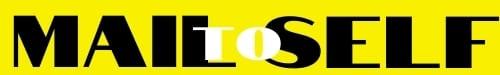 